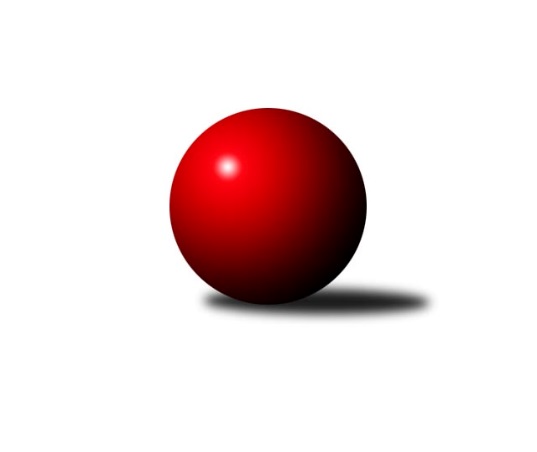 Č.5Ročník 2021/2022	22.10.2021Nejlepšího výkonu v tomto kole: 2453 dosáhlo družstvo: KK Český Krumlov Meziokresní přebor ČB-ČK A 6-ti členné 2021/2022Výsledky 5. kolaSouhrnný přehled výsledků:Kuželky Borovany C	- TJ Nová Ves C	6:2	2205:2154	7.0:5.0	18.10.TJ Spartak Trhové Sviny B	- TJ Sokol Soběnov B	7:1	2308:2267	8.0:4.0	19.10.Kuželky Borovany B	- TJ Dynamo České Budějovice B	7:1	2338:2134	9.0:3.0	20.10.TJ Sokol Nové Hrady B	- TJ Loko Č. Budějovice C	4:4	2321:2241	6.0:6.0	21.10.TJ Sokol Nové Hrady C	- Vltavan Loučovice B	3:5	2374:2389	5.0:7.0	21.10.TJ Sokol Soběnov C	- KK Český Krumlov 	3:5	2391:2453	5.5:6.5	22.10.Tabulka družstev:	1.	TJ Sokol Nové Hrady B	5	4	1	0	30.0 : 10.0 	34.0 : 26.0 	 2340	9	2.	TJ Sokol Soběnov C	5	4	0	1	28.0 : 12.0 	38.0 : 22.0 	 2403	8	3.	KK Český Krumlov	4	3	0	1	17.0 : 15.0 	24.0 : 24.0 	 2357	6	4.	TJ Sokol Soběnov B	5	3	0	2	20.0 : 20.0 	33.5 : 26.5 	 2292	6	5.	TJ Loko Č. Budějovice C	5	2	1	2	21.0 : 19.0 	28.0 : 32.0 	 2216	5	6.	TJ Spartak Trhové Sviny C	4	2	0	2	18.0 : 14.0 	27.5 : 20.5 	 2256	4	7.	Kuželky Borovany B	4	2	0	2	18.0 : 14.0 	24.0 : 24.0 	 2258	4	8.	TJ Spartak Trhové Sviny B	4	2	0	2	15.0 : 17.0 	25.5 : 22.5 	 2246	4	9.	Kuželky Borovany C	5	2	0	3	19.0 : 21.0 	32.5 : 27.5 	 2056	4	10.	TJ Sokol Nové Hrady C	4	1	0	3	14.0 : 18.0 	22.5 : 25.5 	 2303	2	11.	TJ Nová Ves C	4	1	0	3	12.0 : 20.0 	24.0 : 24.0 	 2173	2	12.	TJ Dynamo České Budějovice B	4	1	0	3	8.0 : 24.0 	13.5 : 34.5 	 2017	2	13.	Vltavan Loučovice B	5	1	0	4	12.0 : 28.0 	21.0 : 39.0 	 2231	2Podrobné výsledky kola:	 Kuželky Borovany C	2205	6:2	2154	TJ Nová Ves C	Lenka Aldorfová	 	 206 	 152 		358 	 0:2 	 421 	 	210 	 211		Jan Jackov	Martina Koubová	 	 180 	 231 		411 	 1:1 	 363 	 	181 	 182		Vladimír Vlček	Jan Kouba	 	 179 	 186 		365 	 2:0 	 325 	 	155 	 170		Roman Bartoš	Miroslav Bicera	 	 161 	 178 		339 	 1:1 	 335 	 	171 	 164		Věra Jeseničová	Václav Tröstl	 	 198 	 163 		361 	 1:1 	 370 	 	179 	 191		Miloš Draxler	Kateřina Dvořáková	 	 190 	 181 		371 	 2:0 	 340 	 	178 	 162		Josef Fojtarozhodčí: Jiří MalovanýNejlepší výkon utkání: 421 - Jan Jackov	 TJ Spartak Trhové Sviny B	2308	7:1	2267	TJ Sokol Soběnov B	Marek Kopta	 	 198 	 183 		381 	 2:0 	 359 	 	188 	 171		Patrik Fink	Tomáš Švepeš	 	 207 	 192 		399 	 1:1 	 389 	 	177 	 212		Pavel Čurda	Marek Rojdl	 	 182 	 177 		359 	 0:2 	 399 	 	199 	 200		Ondřej Sysel	Jan Votruba *1	 	 166 	 164 		330 	 1:1 	 328 	 	143 	 185		Milan Šedivý ml.	Jiří Švepeš	 	 182 	 205 		387 	 2:0 	 375 	 	174 	 201		Josef Šedivý	Bohuslav Švepeš	 	 225 	 227 		452 	 2:0 	 417 	 	221 	 196		Josef Ferenčíkrozhodčí: Marek Rojdlstřídání: *1 od 34. hodu Luděk TroupNejlepší výkon utkání: 452 - Bohuslav Švepeš	 Kuželky Borovany B	2338	7:1	2134	TJ Dynamo České Budějovice B	Jiří Tröstl	 	 192 	 213 		405 	 2:0 	 371 	 	182 	 189		Stanislava Mlezivová	František Stodolovský	 	 177 	 171 		348 	 0:2 	 381 	 	192 	 189		Stanislav Bednařík	Daniel Krejčí	 	 179 	 220 		399 	 1:1 	 374 	 	187 	 187		Tomáš Vašek	Čestmír Siebenbrunner	 	 210 	 196 		406 	 2:0 	 305 	 	159 	 146		Zdeněk Kratochvíl	Jiří Janoch	 	 180 	 190 		370 	 2:0 	 348 	 	164 	 184		David Šebestík	Jindřich Soukup	 	 211 	 199 		410 	 2:0 	 355 	 	164 	 191		Miroslav Krausrozhodčí: Vladimír MalovanýNejlepší výkon utkání: 410 - Jindřich Soukup	 TJ Sokol Nové Hrady B	2321	4:4	2241	TJ Loko Č. Budějovice C	Libor Tomášek	 	 210 	 204 		414 	 2:0 	 348 	 	180 	 168		Lucie Klojdová	Lenka Wajdová	 	 184 	 178 		362 	 0:2 	 444 	 	226 	 218		Martina Tomiová	Lukáš Prokeš	 	 206 	 215 		421 	 2:0 	 292 	 	118 	 174		Jiří Mráz	Karel Kříha	 	 168 	 174 		342 	 0:2 	 355 	 	172 	 183		Radim Růžička	Štěpán Silmbrod	 	 194 	 181 		375 	 1:1 	 378 	 	205 	 173		Adéla Sýkorová	Jan Silmbrod	 	 204 	 203 		407 	 1:1 	 424 	 	183 	 241		Tomáš Polánskýrozhodčí: Tereza KříhováNejlepší výkon utkání: 444 - Martina Tomiová	 TJ Sokol Nové Hrady C	2374	3:5	2389	Vltavan Loučovice B	Tomáš Kříha	 	 191 	 209 		400 	 1:1 	 392 	 	200 	 192		Radim Štubner	Pavel Kříha	 	 165 	 162 		327 	 0:2 	 365 	 	180 	 185		Jan Sztrapek	Romana Kříhová	 	 205 	 199 		404 	 1:1 	 418 	 	224 	 194		Tomáš Suchánek	Vojtěch Kříha	 	 222 	 212 		434 	 1:1 	 450 	 	221 	 229		František Anderle	Antonín Gažák	 	 196 	 218 		414 	 1:1 	 387 	 	207 	 180		Vladimír Šereš	Petr Hamerník	 	 195 	 200 		395 	 1:1 	 377 	 	176 	 201		Ludvík Sojkarozhodčí: Stanislav SladkýNejlepší výkon utkání: 450 - František Anderle	 TJ Sokol Soběnov C	2391	3:5	2453	KK Český Krumlov 	Olga Čutková	 	 194 	 212 		406 	 1.5:0.5 	 394 	 	194 	 200		Jakub Zadák	Ludmila Čurdová	 	 186 	 190 		376 	 0:2 	 430 	 	220 	 210		Martin Kouba	Jitka Grznáriková	 	 210 	 204 		414 	 1:1 	 407 	 	202 	 205		Miloš Moravec	Lucie Mušková	 	 196 	 201 		397 	 1:1 	 434 	 	192 	 242		František Ferenčík	Jiřina Krtková	 	 166 	 204 		370 	 1:1 	 372 	 	188 	 184		Tomáš Tichý	Jaroslava Kulhanová	 	 189 	 239 		428 	 1:1 	 416 	 	205 	 211		Tomáš Tichý ml.rozhodčí: Jaroslava KulhanováNejlepší výkon utkání: 434 - František FerenčíkPořadí jednotlivců:	jméno hráče	družstvo	celkem	plné	dorážka	chyby	poměr kuž.	Maximum	1.	Martina Tomiová 	TJ Loko Č. Budějovice C	432.63	296.1	136.5	6.1	4/4	(446)	2.	Olga Čutková 	TJ Sokol Soběnov C	425.56	285.9	139.7	4.4	3/3	(452)	3.	Milena Šebestová 	TJ Sokol Nové Hrady B	423.50	298.5	125.0	7.8	3/3	(433)	4.	Michal Silmbrod 	TJ Sokol Nové Hrady B	421.00	296.5	124.5	6.0	2/3	(421)	5.	Jaroslava Kulhanová 	TJ Sokol Soběnov C	417.00	279.2	137.8	5.7	2/3	(434)	6.	Čestmír Siebenbrunner 	Kuželky Borovany B	416.33	280.0	136.3	7.3	3/3	(441)	7.	Lucie Mušková 	TJ Sokol Soběnov C	411.44	279.3	132.1	6.1	3/3	(438)	8.	Tomáš Polánský 	TJ Loko Č. Budějovice C	411.00	281.0	130.0	5.6	4/4	(424)	9.	Vojtěch Kříha 	TJ Sokol Nové Hrady C	407.83	280.7	127.2	5.2	2/2	(434)	10.	Tomáš Tichý  ml.	KK Český Krumlov 	407.67	285.7	122.0	10.3	3/3	(431)	11.	Martin Kouba 	KK Český Krumlov 	406.33	285.7	120.7	7.0	3/3	(430)	12.	Bohuslav Švepeš 	TJ Spartak Trhové Sviny B	406.00	272.7	133.3	4.8	3/3	(452)	13.	Jan Silmbrod 	TJ Sokol Nové Hrady B	405.11	280.3	124.8	10.7	3/3	(438)	14.	Josef Šedivý 	TJ Sokol Soběnov B	404.25	285.0	119.3	6.6	4/4	(429)	15.	Jindřich Soukup 	Kuželky Borovany B	401.67	285.2	116.5	5.7	3/3	(410)	16.	František Anderle 	Vltavan Loučovice B	400.63	277.1	123.5	11.3	4/4	(450)	17.	Lukáš Prokeš 	TJ Sokol Nové Hrady B	399.00	285.7	113.3	11.7	3/3	(421)	18.	Jiřina Krtková 	TJ Sokol Soběnov C	395.33	276.8	118.6	8.4	3/3	(427)	19.	Tomáš Kříha 	TJ Sokol Nové Hrady C	394.50	281.0	113.5	7.0	2/2	(400)	20.	Miloš Moravec 	KK Český Krumlov 	393.67	290.0	103.7	12.0	3/3	(407)	21.	Jitka Grznáriková 	TJ Sokol Soběnov C	393.50	278.3	115.2	11.0	3/3	(414)	22.	Tomáš Tichý 	KK Český Krumlov 	392.67	269.7	123.0	6.7	3/3	(414)	23.	Jiří Tröstl 	Kuželky Borovany B	392.00	276.3	115.7	10.0	3/3	(428)	24.	Gabriela Kroupová 	TJ Spartak Trhové Sviny C	391.17	276.7	114.5	11.8	3/3	(459)	25.	Josef Ferenčík 	TJ Sokol Soběnov B	390.75	272.9	117.9	7.4	4/4	(417)	26.	Aleš Císař 	TJ Spartak Trhové Sviny C	390.67	287.3	103.3	12.7	3/3	(421)	27.	Ludmila Čurdová 	TJ Sokol Soběnov C	390.67	288.2	102.5	13.2	2/3	(402)	28.	Tomáš Švepeš 	TJ Spartak Trhové Sviny B	389.83	272.8	117.0	9.7	3/3	(400)	29.	Pavel Čurda 	TJ Sokol Soběnov B	389.63	277.6	112.0	8.9	4/4	(428)	30.	Miroslav Kraus 	TJ Dynamo České Budějovice B	389.33	269.7	119.7	12.0	3/4	(453)	31.	Kateřina Dvořáková 	Kuželky Borovany C	389.00	268.1	120.9	8.6	3/3	(409)	32.	Vlastimil Kříha 	TJ Spartak Trhové Sviny C	387.00	272.3	114.7	10.0	3/3	(411)	33.	Petr Hamerník 	TJ Sokol Nové Hrady C	385.83	272.7	113.2	9.7	2/2	(414)	34.	Adéla Sýkorová 	TJ Loko Č. Budějovice C	384.50	273.0	111.5	13.0	4/4	(411)	35.	Vladimír Vlček 	TJ Nová Ves C	383.17	271.2	112.0	7.7	3/3	(423)	36.	Jakub Zadák 	KK Český Krumlov 	382.75	268.5	114.3	8.8	2/3	(394)	37.	Romana Kříhová 	TJ Sokol Nové Hrady C	382.67	267.8	114.8	10.8	2/2	(404)	38.	Jan Jackov 	TJ Nová Ves C	382.33	269.2	113.2	7.7	3/3	(421)	39.	Markéta Šedivá 	TJ Sokol Soběnov B	381.50	263.8	117.7	8.7	3/4	(388)	40.	Tomáš Vařil 	KK Český Krumlov 	380.25	273.8	106.5	10.3	2/3	(395)	41.	Vladimír Šereš 	Vltavan Loučovice B	379.33	266.8	112.5	9.5	3/4	(407)	42.	Nikola Kroupová 	TJ Spartak Trhové Sviny C	378.67	261.0	117.7	12.3	3/3	(422)	43.	Zuzana Koptová 	TJ Spartak Trhové Sviny C	377.17	264.0	113.2	6.7	3/3	(399)	44.	Antonín Gažák 	TJ Sokol Nové Hrady C	377.17	275.2	102.0	11.3	2/2	(414)	45.	Ludvík Sojka 	Vltavan Loučovice B	377.00	284.7	92.3	13.0	3/4	(385)	46.	Libor Tomášek 	TJ Sokol Nové Hrady B	373.33	265.9	107.4	9.4	3/3	(437)	47.	Jiří Janoch 	Kuželky Borovany B	373.00	261.2	111.8	10.2	3/3	(381)	48.	Marek Rojdl 	TJ Spartak Trhové Sviny B	372.33	268.2	104.2	10.7	3/3	(380)	49.	Jan Sztrapek 	Vltavan Loučovice B	370.83	270.2	100.7	15.3	3/4	(428)	50.	Miloš Draxler 	TJ Nová Ves C	370.33	263.5	106.8	8.5	3/3	(411)	51.	Patrik Fink 	TJ Sokol Soběnov B	368.50	251.3	117.3	11.3	4/4	(394)	52.	Jiří Čermák 	KK Český Krumlov 	367.50	267.5	100.0	12.0	2/3	(390)	53.	Karel Kříha 	TJ Sokol Nové Hrady B	366.44	266.1	100.3	15.1	3/3	(399)	54.	Jan Štajner 	TJ Spartak Trhové Sviny C	365.50	265.0	100.5	11.8	2/3	(380)	55.	Alice Loulová 	TJ Sokol Soběnov C	365.33	261.0	104.3	13.3	3/3	(372)	56.	Martina Koubová 	Kuželky Borovany C	364.22	257.7	106.6	15.8	3/3	(411)	57.	Jan Kouba 	Kuželky Borovany C	363.33	259.4	103.9	9.4	3/3	(379)	58.	Luděk Troup 	TJ Spartak Trhové Sviny B	362.50	260.5	102.0	14.0	2/3	(370)	59.	Jiří Švepeš 	TJ Spartak Trhové Sviny B	358.33	263.7	94.7	10.8	3/3	(387)	60.	Jan Votruba 	TJ Spartak Trhové Sviny B	356.00	250.5	105.5	14.0	2/3	(357)	61.	Milan Šedivý  ml.	TJ Sokol Soběnov B	352.63	263.4	89.3	15.3	4/4	(376)	62.	Tomáš Vašek 	TJ Dynamo České Budějovice B	351.75	256.0	95.8	14.8	4/4	(374)	63.	Radim Růžička 	TJ Loko Č. Budějovice C	349.75	266.8	83.0	19.6	4/4	(387)	64.	Josef Malík 	Kuželky Borovany B	349.00	255.0	94.0	14.5	2/3	(354)	65.	Stanislav Bednařík 	TJ Dynamo České Budějovice B	348.75	252.8	96.0	12.0	4/4	(381)	66.	Josef Fojta 	TJ Nová Ves C	346.33	252.7	93.7	15.5	3/3	(412)	67.	Roman Bartoš 	TJ Nová Ves C	344.83	258.5	86.3	15.7	3/3	(390)	68.	František Stodolovský 	Kuželky Borovany B	343.00	248.8	94.3	14.8	2/3	(348)	69.	Petr Bícha 	Kuželky Borovany C	337.25	237.5	99.8	11.5	2/3	(384)	70.	Petr Dvořák 	Kuželky Borovany C	334.50	248.0	86.5	17.0	2/3	(380)	71.	Lucie Klojdová 	TJ Loko Č. Budějovice C	333.75	244.9	88.9	15.6	4/4	(383)	72.	Vladimíra Bicerová 	Kuželky Borovany C	331.67	246.3	85.3	19.0	3/3	(377)	73.	Zdeněk Kratochvíl 	TJ Dynamo České Budějovice B	331.25	233.5	97.8	11.5	4/4	(360)	74.	Věra Jeseničová 	TJ Nová Ves C	329.25	252.3	77.0	22.3	2/3	(349)	75.	Stanislava Mlezivová 	TJ Dynamo České Budějovice B	318.00	234.0	84.0	13.3	4/4	(371)	76.	Miroslav Bicera 	Kuželky Borovany C	277.33	208.0	69.3	22.7	3/3	(339)		František Ferenčík 	KK Český Krumlov 	434.00	283.0	151.0	6.0	1/3	(434)		Tomáš Suchánek 	Vltavan Loučovice B	418.00	284.0	134.0	11.0	1/4	(418)		Tomáš Balko 	TJ Sokol Nové Hrady C	414.00	283.0	131.0	8.0	1/2	(414)		Jan Kouba 	KK Český Krumlov 	412.00	299.0	113.0	8.0	1/3	(412)		René Gondek 	Vltavan Loučovice B	404.00	279.0	125.0	9.0	1/4	(405)		Ondřej Sysel 	TJ Sokol Soběnov B	399.00	293.0	106.0	9.0	1/4	(399)		Marek Kopta 	TJ Spartak Trhové Sviny B	398.00	276.0	122.0	11.0	1/3	(415)		Radim Štubner 	Vltavan Loučovice B	392.00	268.0	124.0	7.0	1/4	(392)		Štěpán Silmbrod 	TJ Sokol Nové Hrady B	390.67	274.7	116.0	9.7	1/3	(412)		Pavel Hron 	Vltavan Loučovice B	381.00	266.0	115.0	13.0	1/4	(381)		Václava Tesařová 	TJ Nová Ves C	379.00	269.0	110.0	11.0	1/3	(379)		Jiří Bláha 	TJ Loko Č. Budějovice C	377.00	286.0	91.0	14.0	1/4	(377)		Daniel Krejčí 	Kuželky Borovany B	371.50	267.5	104.0	8.5	1/3	(399)		Václav Klojda  st.	TJ Loko Č. Budějovice C	369.00	265.0	104.0	11.0	1/4	(369)		Lenka Wajdová 	TJ Sokol Nové Hrady B	362.00	258.0	104.0	11.0	1/3	(362)		Lenka Aldorfová 	Kuželky Borovany C	359.50	272.5	87.0	16.5	1/3	(361)		Jaroslav Štich 	Vltavan Loučovice B	355.00	256.0	99.0	15.5	2/4	(362)		Štěpán Rehák 	TJ Sokol Nové Hrady B	354.00	265.0	89.0	12.0	1/3	(354)		Pavel Kříha 	TJ Sokol Nové Hrady C	351.00	271.5	79.5	19.5	1/2	(375)		Jan Stodolovský 	TJ Spartak Trhové Sviny B	343.00	246.0	97.0	19.0	1/3	(343)		Václav Tröstl 	Kuželky Borovany C	341.00	256.0	85.0	14.5	1/3	(361)		Bedřich Kroupa 	TJ Spartak Trhové Sviny C	340.00	261.0	79.0	18.0	1/3	(343)		Karel Beleš 	Kuželky Borovany B	338.00	249.0	89.0	12.0	1/3	(338)		Jakub Musil 	Vltavan Loučovice B	328.00	246.0	82.0	15.0	2/4	(355)		Petr Procházka 	Vltavan Loučovice B	325.00	242.0	83.0	17.0	1/4	(325)		Milena Kümmelová 	TJ Dynamo České Budějovice B	324.50	226.0	98.5	15.5	2/4	(365)		David Šebestík 	TJ Dynamo České Budějovice B	322.50	241.0	81.5	16.5	2/4	(348)		Jakub Matulík 	Vltavan Loučovice B	322.00	241.0	81.0	20.0	1/4	(322)		Martin Klíma 	TJ Spartak Trhové Sviny C	320.00	263.0	57.0	26.0	1/3	(320)		Jaroslava Frdlíková 	Kuželky Borovany B	311.00	232.0	79.0	17.0	1/3	(311)		Jiří Mráz 	TJ Loko Č. Budějovice C	292.00	212.0	80.0	24.0	1/4	(292)		Jan Kříha 	TJ Sokol Nové Hrady C	291.50	225.5	66.0	11.5	1/2	(308)		Jan Ondřich 	TJ Loko Č. Budějovice C	284.50	216.0	68.5	20.5	2/4	(289)		Petra Šebestíková 	TJ Dynamo České Budějovice B	206.00	136.0	70.0	4.0	1/4	(206)		Ladislav Růžička 	TJ Sokol Nové Hrady B	191.00	149.0	42.0	9.0	1/3	(191)Sportovně technické informace:Starty náhradníků:registrační číslo	jméno a příjmení 	datum startu 	družstvo	číslo startu25941	Lenka Vajdová	21.10.2021	TJ Sokol Nové Hrady B	1x10841	Lukáš Prokeš	21.10.2021	TJ Sokol Nové Hrady B	3x23969	Daniel Krejčí	20.10.2021	Kuželky Borovany B	2x
Hráči dopsaní na soupisku:registrační číslo	jméno a příjmení 	datum startu 	družstvo	Program dalšího kola:6. kolo25.10.2021	po	17:00	TJ Dynamo České Budějovice B - TJ Sokol Nové Hrady C (dohrávka z 4. kola)	26.10.2021	út	17:00	TJ Spartak Trhové Sviny C - TJ Sokol Soběnov C	27.10.2021	st	17:00	TJ Nová Ves C - TJ Sokol Nové Hrady B	27.10.2021	st	18:00	KK Český Krumlov  - Kuželky Borovany C	29.10.2021	pá	18:00	Vltavan Loučovice B - Kuželky Borovany B				-- volný los -- - TJ Sokol Soběnov B	Nejlepší šestka kola - absolutněNejlepší šestka kola - absolutněNejlepší šestka kola - absolutněNejlepší šestka kola - absolutněNejlepší šestka kola - dle průměru kuželenNejlepší šestka kola - dle průměru kuželenNejlepší šestka kola - dle průměru kuželenNejlepší šestka kola - dle průměru kuželenNejlepší šestka kola - dle průměru kuželenPočetJménoNázev týmuVýkonPočetJménoNázev týmuPrůměr (%)Výkon1xBohuslav ŠvepešSp. T.Sviny B4521xBohuslav ŠvepešSp. T.Sviny B118.324521xFrantišek AnderleLoučovice B4501xFrantišek AnderleLoučovice B114.354504xMartina TomiováLoko Č.B. C4444xMartina TomiováLoko Č.B. C112.834441xFrantišek FerenčíkČ.Krumlov B4341xJan JackovNová Ves C111.574212xVojtěch KříhaN.Hrady C4341xFrantišek FerenčíkČ.Krumlov B110.684341xMartin KoubaČ.Krumlov B4303xVojtěch KříhaN.Hrady C110.29434